HIFU on Other gynaecological diseasesPMIDNo.No.ArticlesAbstractImpact Factor6 Research Articles6 Research Articles6 Research Articles6 Research Articles6 Research Articles6 Research Articles27668209High-intensity focused ultrasound combined with hysteroscopic resection to treat retained placenta accreta.（1 patient）Lee JS, Hong GY, Park BJ, Hwang H, Kim R, Kim TE. Obstet Gynecol Sci. 2016 Sep;59(5):421-5.High-intensity focused ultrasound combined with hysteroscopic resection to treat retained placenta accreta.（1 patient）Lee JS, Hong GY, Park BJ, Hwang H, Kim R, Kim TE. Obstet Gynecol Sci. 2016 Sep;59(5):421-5.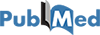 No impact factor infomation26644262A comparison of high-intensity focused ultrasound and uterine artery embolisation for the management of caesarean scar pregnancy.(122 patients, Jan.-Dec.2014)Zhu X, Deng X, Xiao S, Wan Y, Xue M. Int J Hyperthermia. 2016;32(2):144-50.  A comparison of high-intensity focused ultrasound and uterine artery embolisation for the management of caesarean scar pregnancy.(122 patients, Jan.-Dec.2014)Zhu X, Deng X, Xiao S, Wan Y, Xue M. Int J Hyperthermia. 2016;32(2):144-50.  3.36125950698High-intensity focused ultrasound combined with suction curettage for the treatment of cesarean scar pregnancy. (53 patients, Jan.-Sep.2014)Zhu X, Deng X, Wan Y, Xiao S, Huang J, Zhang L, Xue M.Medicine (Baltimore). 2015 May;94(18):e854.High-intensity focused ultrasound combined with suction curettage for the treatment of cesarean scar pregnancy. (53 patients, Jan.-Sep.2014)Zhu X, Deng X, Wan Y, Xiao S, Huang J, Zhang L, Xue M.Medicine (Baltimore). 2015 May;94(18):e854.2.13325846712High-intensity focused ultrasound treatment of placenta accreta after vaginal delivery: a preliminary study.(12 patients, Sep.2011-Sep.2013) Bai Y, Luo X, Li Q, Yin N, Fu X, Zhang H, Qi H.  Ultrasound Obstet Gynecol. 2016 Apr;47(4):492-8.High-intensity focused ultrasound treatment of placenta accreta after vaginal delivery: a preliminary study.(12 patients, Sep.2011-Sep.2013) Bai Y, Luo X, Li Q, Yin N, Fu X, Zhang H, Qi H.  Ultrasound Obstet Gynecol. 2016 Apr;47(4):492-8.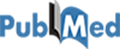 4.19723836523High-intensity focused ultrasound combined with dilatation and curettage for Cesarean scar pregnancy.(75 patients, jan.2008-May2012)Huang L, Du Y, Zhao C.Ultrasound Obstet Gynecol. 2014 Jan;43(1):98-101.High-intensity focused ultrasound combined with dilatation and curettage for Cesarean scar pregnancy.(75 patients, jan.2008-May2012)Huang L, Du Y, Zhao C.Ultrasound Obstet Gynecol. 2014 Jan;43(1):98-101.4.19720116953Ultrasound-guided high-intensity focused ultrasound treatment for abdominal wall endometriosis: preliminary results.(21 patients, Feb.2007-Apr.2009) Wang Y, Wang W, Wang L, Wang J, Tang J.  Eur J Radiol. 2011 Jul;79(1):56-9.Ultrasound-guided high-intensity focused ultrasound treatment for abdominal wall endometriosis: preliminary results.(21 patients, Feb.2007-Apr.2009) Wang Y, Wang W, Wang L, Wang J, Tang J.  Eur J Radiol. 2011 Jul;79(1):56-9.2.593